Ҡ а р а р                                                                                         р е ш е н и еПРОЕКТО повестке дня третьего заседания Совета сельского поселения Юмашевский сельсовет муниципального района Чекмагушевский  район   Республики БашкортостанВ соответствии с Федеральным законом «Об общих принципах организации местного самоуправления в Российской Федерации», Уставом сельского поселения Юмашевский сельсовет муниципального района Чекмагушевский район Республики Башкортостан и Регламентом Совета сельского поселения Юмашевский сельсовет муниципального района Чекмагушевский район Республики Башкортостан Совет сельского поселения Юмашевский сельсовет муниципального района Чекмагушевский район Республики Башкортостан решил:включить в повестку дня третьего заседания Совета   сельского поселения Юмашевский сельсовет муниципального района Чекмагушевский район Республики Башкортостан следующие вопросы:1.О предварительных итогах социально-экономического развития сельского поселения Юмашевский сельсовет муниципального района Чекмагушевский район Республики Башкортостан за истекший  период текущего финансового года и ожидаемых итогах социально- экономического развития за текущий год.Внесён главой сельского поселения2. О прогнозе социально-экономического развития сельского поселения Юмашевский сельсовет муниципального района Чекмагушевский район Республики Башкортостан на 2020 год и на плановый период 2021 и 2022 годов.Внесён главой сельского поселения3.О бюджете сельского поселения Юмашевский сельсовет муниципального района Чекмагушевский район Республики Башкортостан на 2020  год и на плановый период 2021 и 2022 годов.Внесён главой сельского поселения4. Об утверждении Соглашения между органами местного самоуправления муниципального района Чекмагушевский район Республики Башкортостан и сельского поселения Юмашевский сельсовет муниципального района Чекмагушевский  район Республики Башкортостан о передаче сельскому поселению части полномочий муниципального района.Внесён главой сельского поселения5. Об утверждении Соглашения между органами местного самоуправления муниципального района Чекмагушевский район Республики Башкортостан и сельских поселений муниципального района Чекмагушевский район Республики Башкортостан о передаче органам местного самоуправления муниципального района Чекмагушевский район Республики Башкортостан осуществления части полномочий сельского поселения. Внесён главой сельского поселения6.Об утверждении Соглашения о взаимодействии Комитета по управлению собственностью Министерства земельных и имущественных отношений Республики Башкортостан по Чекмагушевскому району с Администрацией сельского поселения Юмашевский сельсовет муниципального района Чекмагушевский район Республики Башкортостан по вопросам управления муниципальным имуществом. Внесён  главой сельского поселения7.О передаче полномочий по осуществлению внутреннего муниципального финансового контроля в сфере бюджетных правоотношений и контроля в сфере закупок товаров, работ, услуг             Внесён  главой сельского поселения  8. О проведении на территории сельского поселения Юмашевский сельсовет  мероприятий, посвященных  Году эстетики населенных пунктов: газоны, тротуары, освещение, заборы.             Внесён  главой сельского поселения  9. Об участии сельского поселения Юмашевский сельсовет муниципального района Чекмагушевский район Республики Башкортостан в конкурсном отборе проектов развития общественной инфраструктуры, основанных на местных инициативах.            Внесён  главой сельского поселения  10. О порядке оформления прав пользования муниципальным имуществом сельского поселения Юмашевский сельсовет муниципального района Чекмагушевский район Республики Башкортостан. Внесён главой сельского поселения11. Об утверждении плана работы Совета сельского поселения Юмашевский сельсовет муниципального района Чекмагушевский район Республики Башкортостан на 2020 год. Внесён главой сельского поселенияГлава сельского поселения:                                                    Р.Х. Салимгареевас.Юмашево__ _____ 2019 года   № ___         Ҡ а р а р                                                                                                                           р е ш е н и еПРОЕКТО секретариате третьего заседания Совета сельского поселения Юмашевский сельсовет муниципального района Чекмагушевский район Республики БашкортостанВ соответствии со статьей 26 Регламента Совета сельского поселения Юмашевский сельсовет муниципального района Чекмагушевский район Республики Башкортостан Совет сельского поселения Юмашевский сельсовет муниципального района Чекмагушевский район Республики Башкортостан решил:избрать в секретариат третьего заседания Совета сельского поселения Юмашевский сельсовет муниципального района Чекмагушевский район Республики БашкортостанТимашеву Гульназ Миннисламовну   – депутата от избирательного округа №5.Глава сельского поселения:                                      Р.Х. Салимгареевас.Юмашево___ _______ 2019 года№ ___         Ҡ а р а р                                                                                                                                      р е ш е н и еПРОЕКТО счетной комиссии третьего заседания Совета сельского поселения Юмашевский сельсовет муниципального района Чекмагушевский район Республики БашкортостанВ соответствии со статьей 26 Регламента Совета сельского поселения Юмашевский сельсовет муниципального района Чекмагушевский район Республики Башкортостан Совет сельского поселения Юмашевский сельсовет муниципального района Чекмагушевский район Республики Башкортостан решил:избрать в счетную комиссию третьего заседания  Совета сельского поселения Юмашевский сельсовет муниципального района Чекмагушевский район Республики БашкортостанТангатарова Ауфата Явдатовича - депутата от  избирательного округа №7;Глава сельского поселения:                                          Р.Х. Салимгареева  с.Юмашево__ ______ 2019 года№ ___         Ҡ а р а р                                                                                                                                     р е ш е н и еПРОЕКТО редакционной комиссии третьего заседания Совета сельского поселения Юмашевский сельсовет муниципального района Чекмагушевский район Республики БашкортостанВ соответствии со статьей 29 Регламента Совета сельского поселения Юмашевский сельсовет муниципального района Чекмагушевский район Республики Башкортостан Совет сельского поселения Юмашевский сельсовет муниципального района Чекмагушевский район Республики Башкортостан решил:избрать в редакционную комиссию третьего заседания  Совета сельского поселения Юмашевский сельсовет муниципального района Чекмагушевский район Республики Башкортостан Стружкову Леле Фаниловну - депутата от избирательного округа №10;Глава сельского поселения:                                  Р.Х. Салимгареева с.Юмашево__ ______ 2019 года№ ____          БАШҠОРТОСТАН  РЕСПУБЛИКАҺЫСАҠМАҒОШ  РАЙОНЫ муниципаль районЫНЫҢ  ЙОМАШ АУЫЛ СОВЕТЫ АУЫЛ    БИЛӘмӘҺЕ СОВЕТЫ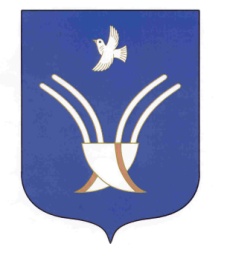 Совет сельского поселенияЮМАШЕВСКИЙ СЕЛЬСОВЕТмуниципального района Чекмагушевский район Республики БашкортостанБАШҠОРТОСТАН  РЕСПУБЛИКАҺЫСАҠМАҒОШ  РАЙОНЫ муниципаль районЫНЫҢ  ЙОМАШ АУЫЛ СОВЕТЫ АУЫЛ    БИЛӘмӘҺЕ СОВЕТЫСовет сельского поселенияЮМАШЕВСКИЙ СЕЛЬСОВЕТмуниципального района Чекмагушевский район Республики БашкортостанБАШҠОРТОСТАН  РЕСПУБЛИКАҺЫСАҠМАҒОШ  РАЙОНЫ муниципаль районЫНЫҢ  ЙОМАШ АУЫЛ СОВЕТЫ АУЫЛ    БИЛӘмӘҺЕ СОВЕТЫСовет сельского поселенияЮМАШЕВСКИЙ СЕЛЬСОВЕТмуниципального района Чекмагушевский район Республики БашкортостанБАШҠОРТОСТАН  РЕСПУБЛИКАҺЫСАҠМАҒОШ  РАЙОНЫ муниципаль районЫНЫҢ  ЙОМАШ АУЫЛ СОВЕТЫ АУЫЛ    БИЛӘмӘҺЕ СОВЕТЫСовет сельского поселенияЮМАШЕВСКИЙ СЕЛЬСОВЕТмуниципального района Чекмагушевский район Республики Башкортостан